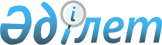 "Өңiрлiк саясат мәселелерi жөнiнде ведомствоаралық комиссия құру туралы" Қазақстан Республикасы Үкiметiнiң 2008 жылғы 24 желтоқсандағы № 1239 қаулысына өзгерістер енгізу туралы
					
			Күшін жойған
			
			
		
					Қазақстан Республикасы Үкiметiнiң 2013 жылғы 16 сәуірдегі № 368 қаулысы. Күші жойылды - Қазақстан Республикасы Үкіметінің 2017 жылғы 7 тамыздағы № 475 қаулысымен
      Ескерту. Күші жойылды – ҚР Үкіметінің 07.08.2017 № 475 қаулысымен
      Қазақстан Республикасының Үкiметi ҚАУЛЫ ЕТЕДI:
      1. "Өңiрлiк саясат мәселелерi жөнiнде ведомствоаралық комиссия құру туралы" Қазақстан Республикасы Үкiметiнiң 2008 жылғы 24 желтоқсандағы № 1239 қаулысына мынадай өзгерістер енгізілсін:
      көрсетілген қаулымен бекітілген Өңірлік саясат мәселелері жөніндегі ведомствоаралық комиссия туралы ережеде:
      9-тармақ мынадай редакцияда жазылсын:
      "9. Қазақстан Республикасы Өңірлік даму министрлігі Комиссияның жұмыс органы болып табылады.";
      көрсетілген қаулыға 1-қосымша осы қаулыға қосымшаға сәйкес жаңа редакцияда жазылсын.
      2. Осы қаулы қол қойылған күнiнен бастап қолданысқа енгiзiледi. Өңірлік саясат мәселелері жөніндегі ведомствоаралық комиссияның
құрамы
      Сағынтаев             - Қазақстан Республикасы Премьер-Министрінің
      Бақытжан Әбдірұлы       бірінші орынбасары – Қазақстан
                              Республикасының Өңірлік даму министрі, төраға
      Жұманғарин            - Қазақстан Республикасының Өңірлік даму
      Серік Мақашұлы          вице-министрі, төрағаның орынбасары
      Беспалинов            - Қазақстан Республикасы Өңірлік даму
      Тілеуғазы Айтқазыұлы    министрлігінің Өңірлік саясат департаменті
                              директорының орынбасары, хатшы
      Әбенов                - Қазақстан Республикасының Білім және ғылым
      Мұрат Абдуламитұлы      вице-министрі
      Бөрібаев              - Қазақстан Республикасының Мәдениет және
      Асқар Ысмайылұлы        ақпарат вице-министрі
      Егемберді             - Қазақстан Республикасының Еңбек және халықты
      Ерғали Қуандықұлы       әлеуметтік қорғау вице-министрі
      Құсайынов             - Қазақстан Республикасының Экономика және
      Марат Әпсеметұлы        бюджеттік жоспарлау вице-министрі
      Нысанбаев             - Қазақстан Республикасының Қоршаған ортаны
      Ерлан Нұралыұлы         қорғау вице-министрі
      Сауранбаев            - Қазақстан Республикасының Индустрия және жаңа
      Нұрлан Ермекұлы         технологиялар вице-министрі
      Скляр                 - Қазақстан Республикасының Көлік және
      Роман Васильевич        коммуникация вице-министрі
      Төкежанов             - Қазақстан Республикасының Денсаулық сақтау
      Болат Тұрғанұлы         вице-министрі
      Толыбаев              - Қазақстан Республикасының Ауыл шаруашылығы
      Марат Еркінұлы          вице-министрі
      Шолпанқұлов           - Қазақстан Республикасының Қаржы вице-министрі
      Берік Шолпанқұлұлы
      Кенесарин             - Қазақстан Республикасы Премьер-Министрі
      Сағыр Есенғұлұлы        Кеңсесі Әлеуметтік-экономикалық бөлімінің
                              меңгерушісі
      Қожаниязов            - Қазақстан Республикасы Премьер-Министрінің
      Серік Салауатұлы        Кеңсесі Өңірлік даму бөлімінің меңгерушісі
      Ашуев                 - Қазақстан Республикасы Статистика агенттігі
      Айдын Жұмабекұлы        төрағасының орынбасары
      Баймұқанов            - Қазақстан Республикасы Бәсекелестікті қорғау
      Тимур Сұлтанбекұлы      агенттігі (Монополияға қарсы агенттік)
                              төрағасының орынбасары
      Шәйжүнісов            - Қазақстан Республикасы Спорт және дене
      Аллен Сержанұлы         шынықтыру істері агенттігі төрағасының
                              орынбасары
					© 2012. Қазақстан Республикасы Әділет министрлігінің «Қазақстан Республикасының Заңнама және құқықтық ақпарат институты» ШЖҚ РМК
				
Қазақстан Республикасының
Премьер-Министрi
С. АхметовҚазақстан Республикасы
Үкiметiнiң
2013 жылғы 16 сәуірдегі
№ 368 қаулысына
қосымшаҚазақстан Республикасы
Үкiметiнiң
2008 жылғы 24 желтоқсандағы
№ 1239 қаулысына
1-қосымша